КОЛОБОК  ( занимательные задачи по  математике  )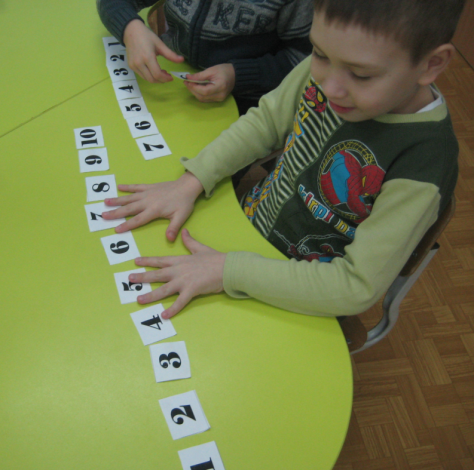 С  ребёнком надо играть, играть заинтересованно и увлечённо, и тогда наградой вам будет его горящие глаза и желание играть ещё и ещё.Терпения вам и успехов вашему малышу, дорогие взрослые ! " ЗАНИМАИТЕСЬ С  УДОВОЛЬСТВИЕМ " !1Я нашёл в дупле у белки пять лесных орешков мелких.Вот ещё один лежит, мхом заботливо укрыт.Ну  и белка ! Вот хозяйка ! Все орешки посчитай - ка.   ( 6 )2 Вот котёнок - озорник к блюдцу с молоком приник.Вот другой, ему смешно видеть нас через окно.Вот ещё один сидит, тихо мышку сторожит.Три других моих котёнка спят, мурлыча потихоньку.Вот задача для ребят - всех пересчитать котят ! ( 6 )3 Вот приехал Дед Мороз, всем подарки он привёз :Зайку - Галине, мишку - Марине,Соне - матрёшку, Коле - гармошку,Толе - барабан, Рите - сарафан,Нине - сказки, Римме - краски. Сколько всего подарков насчитали ? ( 8 )4Дружно муравьи живут и без дела не снуют.Три несут травинку, три несут былинку.Три несут иголки. Сколько их под ёлкой ?  ( 9 )5Три бельчонка маму - белку ждали около дупла.Им на завтрак мама - белка девять шишак принесла.Разделила на троих - сколько каждому из них ?  ( 3 )6Стала курица считать маленьких цыпляток :Жёлтых пять и чёрных пять, а всего  .....  ( десяток )7Пошла курица гулять, собрала своих цыплят.Семь бежали впереди, три остались позади.Беспокоится их мать и не может сосчитать.Сосчитайте - ка, ребята, сколько было там цыпляток.  ( 10 ) 8Пять зайчат сидят в углу, чистят репу на полу.Насчитали десять штук, как делить - забыли вдруг.  ( по 2 )9Раз к зайчонку на обед прискакал дружок - сосед.На пенёк зайчата сели и по пять морковок съели.Кто считать ребята, ловок ? Сколько съедено морковок ? ( 10 )10Вот восемь зайчат по дорожке идут.За ними вдогонку двое бегут.Так сколько всего ж всего по дорожке леснойторопятся в школу зайчишек весной ? ( 10 )11Бежал раз зайчик вдоль равнин, и зайчик, значит, был ......( один ).К нему зайчиха прибежала, тогда всего .... ( два ) зайца стало.Ещё один к ним сел, смотри : теперь уж зайцев стало ..... ( три ).Мчит новый заяц : " Путь мне шире ! " Ну, стало быть, их уж ..... ( четыре ).Ба ! Вот бежит один опять - теперь уж зайцев будет ..... ( пять ).Спешит ещё один из рощи -  так , значит ..... ( шесть ), чего же проще.Тут прибежал ещё косой - так зайцев .... ( семь ), ведь он седьмой.К ним одного ещё попросим, тогда всех зайцев будет ..... ( восемь ).Тут новый заяц. " В сборе все ведь ? - он их спросил - так нас тут ..... (девять)? "" Да, девять - молвят те в ответ - но вожака все нет как нет ".А тот бежит, болотце месит. Примчал и молвит : "  Нас тут ..... ( десять ).